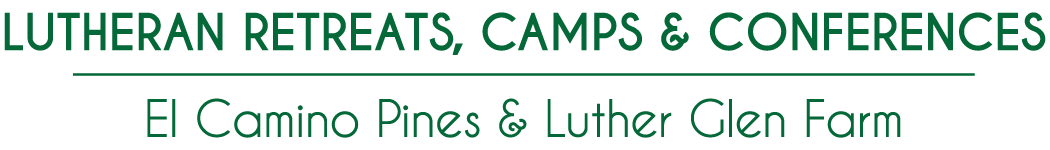 Dear Summer Staff,We cannot wait to meet you all, please help us get to know you better! We’d love for you to answer the following questions so we can get an idea of just who and how awesome you are.  This information will be posted on our website as your staff biography.  Please email your responses and a photo of you to alex@LRCChome.com. Name:Hometown:Home church: Major/Intended Major:What are you excited to experience this summer?Why did you decide to work for camp and/or why did you decide to come back?:What are your hobbies?:Please share a random or fun fact about yourself:See you this summer! 